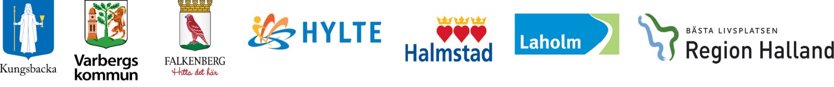 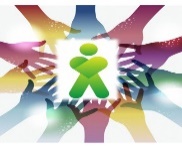  Till dig som behöver grundläggande kunskap om SIP och till dig som ska kunna initiera upprättande av SIP eller delta i möte där SIP sammanställs.Utbildningsinsats för ökad kunskap och användande av Samordnad individuell plan (SIP) i Halland med start december 2022I samband med utveckling av Samverkansrutinen för vård- och omsorgsplanering i öppenvård och utskrivningsplanering från sluten vård har det framkommit ett tydligt behov av att utveckla arbetet med SIP som verktyg. Detta i syfte att stödja och förstärka samverkan mellan huvudmännen, för att skapa en för individen tydlighet och trygghet i vård- och omsorgsinsatser och för att undvika oplanerade vårdkontakter eller återinskrivning i slutenvård.
SIP genomförs i dagsläget inte i den omfattning som lagstiftningen anger och det upplevs även finnas en begreppsförvirring och behov av mer kunskap om verktyget i många delar av våra verksamheter. Dessa brister kan leda till att den enskilde individen inte får det stöd den har behov av, vilket i sin tur inte bidrar till en trygg och säker vård och omsorg. Att genomföra en utbildningssatsning i Halland bedöms därför som ett prioriterat område.Varför SIP?Samordnad individuell plan (SIP) är knappast lösningen på alla samverkansfrågor som kommuner och regioner möter, men det arbetssätt som SIP innebär kan skapa ett helhetsperspektiv kring personer som ges insatser. Syftet med SIP är att åstadkomma precis det som eftersträvas i personcentrerad vård – i likvärdig socialtjänst, individanpassade insatser och i den förflyttning som finns i intentionen med god och nära vård och omsorg. När en person behöver hjälp och stöd från både kommun och region, och kanske även andra aktörer, ska alla insatser alltid utgå från individen och dennes behov. Syftet är att genom förbättrat samarbete mellan huvudmännen skapa förutsättningar för samordnad vård, omsorg och stöd, för att den enskilde som är i behov av en SIP ska uppleva en ökad trygghet, delaktighet och inflytande i sin vardag. Satsning på ökad kunskap om SIP i Halland görs nu med stöd av digital utbildning som du hittar på Vårdgivarwebben och i KompetensportalenUtbildningssatsningen vänder sig till dig i kommunen, närsjukvården, Psykiatrin i Halland och Hallands sjukhus.För samtliga – 3 minuters filmen För dig som kommer att delta i eller upprätta en SIP 
- 60 minuters utbildning SIP för vuxna och/eller 
- 35 minuters utbildning SIP för barn För dig som chef/ledare ppt med talarmanus För att uppnå syftet med SIP, enligt ovan, behöver denna utbildningsinsats genomföras 
i alla berörda verksamheter senast april 2023.
En utbildningsinsats initierad av och inom uppdraget för
Regionala genomförandegruppen för Samverkansrutinen